Тема семинара  «Семья и школа: пути эффективного сотрудничества в современных условиях.Цель семинара: повышение профессиональной компетентности педагогов в вопросах взаимодействия с родителями.Задачи:-проанализировать школьную систему воспитания по взаимодействию семьи и школы;-выявить наиболее эффективные формы взаимодействия школы и семьи.Доклад «Семья и школа: пути эффективного взаимодействия». Педагогика должна стать наукой для всех: и для учителей, и для родителей                                                                                                                                   В.А. Сухомлинский Необходимость и важность взаимодействия школы и семьи очевидны. Успешность достижений ребенка зависит от того, кто и как влияет на его развитие. Большую часть времени ребенок проводит в школе и дома, поэтому важно, чтобы взаимодействие педагогов и родителей не противоречили друг другу, а положительно и активно воспринимались ребёнком. Это осуществимо, если педагоги и родители станут союзниками и единомышленниками, заинтересованно и согласовано будут решать проблемы воспитания.        Ни для кого не секрет, что деятельность школы в разы превышает  интенсивность деятельности семьи. Но иначе и быть не может, так как именно педагоги являются специалистами в области образования, а потому именно мы должны инициировать взаимодействие с родителями, приводящее обе стороны к сотрудничеству. Возникает необходимость в создании модели взаимодействия с семьёй на основе сотрудничества и взаимопомощи. Нужно научиться выстраивать отношения с родителями с учётом их запросов, степени активности, образования и уровня психолого-педагогической компетентности. Надо стремиться развивать и обучать родителей, так как от их компетентности будет во многом зависеть и качество образовательного процесса.Ответственность здесь делится пополам, и стороны выступают не заказчиками и исполнителями, а  скорее членами одной команды с разными функциями и сферой приложения сил. В таком типе взаимодействия обязательно присутствует двусторонняя обратная связь.       Взаимодействие с семьёй – одна из актуальных и сложных проблем в работе школы и каждого педагога.      Семьи очень разные, у каждой свои проблемы и трудности, поэтому невозможно дать готовый и единственно правильный  ответ на вопрос о том, как взаимодействовать с семьей. Многое зависит от интуиции, мастерства педагога, который должен проанализировать комплекс различных обстоятельств, чтобы принять нужное решение в выборе способов и средств взаимодействия с родителями и ребенком в конкретной ситуации.     Именно  семья  с  раннего  детства   призвана   заложить   в   ребенка нравственные ценности, ориентиры на построение здорового образа жизни. Однако практика  показывает,  что  некоторые  родители  не  имеют специальных  знаний  в  области  воспитания и привития навыков здорового образа жизни,  испытывают  трудности  в установлении  контактов  с  детьми.   Необходимо    использовать  наиболее  эффективные способы решения этой проблемы, определить  содержание и формы педагогического просвещения. Не все родители откликаются  на  стремление  педагога  к  сотрудничеству, проявляют  интерес  к объединению усилий по воспитанию своего ребенка. Поэтому педагогу необходимы терпение и  целенаправленный  поиск  путей  решения этой проблемы, поиск  оптимальных форм совместной работы школы и семьи в интересах ребенка, для повышения уровня вовлеченности родителей в жизнь школы.    Динамика современной семьи характеризуется увеличением семей, находящихся в социально-опасном положении, в группе  риска. Данные из социального - педагогического паспорта МАОУ «СОШ№13»  свидетельствуют об увеличении числа неполных  семей,  недостаточности родительского внимания и заботы в образовании и воспитании детей и как результат – снижение учебно-познавательной мотивации школьников.      Роль семьи в обществе несравнима по своему значению, ни с какими другими составляющими общества, так как именно в семье развивается и формируется личность человека, его отношение к себе, своему здоровью. Но, тем не менее, школа   была,  есть  и  останется  одним  из важнейших социальных институтов, обеспечивающих воспитательный процесс и реальное взаимодействие ребенка, родителей и социума.       Взаимоотношения семьи и школы важны не только в первые годы пребывания ребенка в школе. Актуальными они остаются и в старшем возрасте, ведь очень часто именно в школе у ребенка появляется шанс для самовыражения, проявления своих талантов. Школа ставит перед собой много задач: и воспитательные, и учебные, и просветительские. Школа может помочь родителям в решении многих вопросов воспитания детей, но она никогда не сможет конкурировать с семьей. Именно семья является самым мощным средством в формировании личности ребенка. Жизнь и наука доказали, что все беды у детей, а потом и у взрослых, объясняются ошибками семейного воспитания, главные из которых - отсутствие любви и неумение хвалить и поддерживать своих детей. Самое важное для ребенка – чтобы его любили таким, какой он есть.Сегодня одна из главных задач школы – создание педагогической системы, основанной на взаимодействии педагогического, ученического и родительского коллективов как равноправных партнеров.Вопрос взаимодействия семьи и школы  весьма актуален, так как сегодня многие семьи беспокоит,  прежде всего экономическое благополучие, родители большую часть дня проводят на работе, и дома предпочитают обсуждать денежные проблемы, все чаще уклоняясь от воспитания ребенка, перекладывая эту миссию на педагогов школы. Как сделать общение с родителями живым? Как привлечь родителей в школу? Как создать условия, чтобы им захотелось с нами сотрудничать? Как сделать так, чтобы на родительском собрании присутствовали почти все родители?Информирование родителей о деятельности образовательного учреждения является одним из условий организации сотрудничества школы и семьи.Положительный результат зависит  от  контакта с семьёй учащегося. Именно в семье закладывается фундамент добра, порядочности, ответственности, а в школе эти качества развиваются. Помочь семье в воспитании и обучении детей и одновременно поднять её ответственность за воспитание возможно в результате систематической, последовательно организованной работы. Работа педагогического коллектива   школы показывает,  что в своей практический деятельности каждый педагог пытается сделать родителей настоящими и искренними помощниками педагогического и ученического коллективов, но не всегда умеют привлечь семью в свои союзники. Для достижения положительного результата в работе, классному руководителю необходимо уметь выбирать нужную форму работы с семьей, исходя из ее индивидуальных особенностей: беседы с родителями по вопросам обучения и воспитания ребёнка, консультации, посещение семьи, что помогает лучше познакомиться с условиями жизни, в которых живёт ребёнок, материальным положением семьи, образом жизни, проверить режим дня ребенка.   Посещая семьи и беседуя с родителями, учителя узнают о семейных традициях, о характере работы каждого члена семьи, выявляют, кто из членов семьи оказывает большее влияние на ребенка, ищут пути сотрудничества семьи и школы; уделяют большое внимание здоровью ученика. Иногда даже телефонный разговор можно считать достаточно эффективной формой общения с родителями, если нет возможности личной встречи.  К групповым формам работы с семьёй мы относим классные и общешкольные родительские собрания.    Как правило, в классных коллективах ежегодно планируется по четыре классных родительских собрания.В качестве основного недостатка в организации классных родительских собраний следует назвать отсутствие разнообразия форм и методов их проведения, следствием чего и бывает низкая посещаемость и активность родителей.Совместная деятельность педагогов, родителей и детей может быть успешной, если все положительно настроены на совместную работу, действуют сообща, осуществляют совместное планирование, подводят итоги деятельности. Характер взаимодействия педагогов с семьёй должен быть дифференцированным. Не следует навязывать всем одинаковые формы взаимодействия, надо ориентироваться на потребности, запросы родителей, особенности семейного воспитания, терпеливо приобщать родителей к делам школы, класса.Перечислим традиционные направления взаимодействия семьи и школы 1. Изучение условий семейного воспитания. Составление характеристик семей обучающихся.2. Информирование родителей о содержании учебно-воспитательного процесса.3. Психолого-педагогическое просвещение родителей.4. Взаимодействие с родительским комитетом.5. Совместная деятельность родителей и учащихся. 6. Информирование родителей о ходе и результатах воспитания, обучения детей.7. Взаимодействия с родителями, входящими в общественные организации, занимающиеся вопросами здоровья. 8.участие в выставках, соревнованиях, организуемых для учеников и родителей;  проведение дней здоровья; проведение совместных праздников с участием родителей создание групп поддержки из числа родителей для проведения классной и внеклассной работы с детьми; Эффективность воспитания ребенка зависит от того, насколько тесно взаимодействуют школа и семья.  А успех сотрудничества семьи и школы обеспечивается благодаря:педагогическому такту и этике взаимоотношений;педагогической подготовленности родителей и уровню их культуры;педагогическому просвещению родителей;умению видеть сложные взаимоотношения в семье;единству требований школы и семьи.Работа в группах:1 группаОдной из самых распространённых форм групповой работы с родителями является классное родительское собрание. Составьте алгоритм проведения классного родительского собрания (предположим, по итогам учебной четверти), учитывая что:«Организация совместной деятельности педагогов и родителей – важнейший путь развития их сотрудничества. Эффективность этой работы повышается, если:-у взаимодействующих сторон сформирована положительная установка на совместную работу, они осознают её цели и находят в ней личностный смысл;-осуществляется совместное планирование, организация, подведение итогов деятельности, педагогически целесообразное распределение ролей и функций в этом процессе;-участники взаимодействия могут выбирать виды и способы совместной деятельности». 2 группа  В процессе подготовки к семинару мы провели   опрос родителей и классных руководителей. В ходе анкетирования были получены следующие результаты (см. приложения) Задача группы проанализировать результаты анкетирования, используя предложенные вопросы. А так же  внести предложения по данным вопросам для того, чтобы  реально что- то  изменить в нашей школе.Вопросы для анализа:Какие моменты, отмеченные родителями, преобладают в ответах (отрицательные или положительные)?Какое представление имеют родители о жизни школы (полное, частичное, вообще никакого)?  Почему?Какие проблемы наиболее актуальны для родителей в  настоящее время?Что предлагают родители для решения проблем, которые их волнуют?  Реально ли выполнить их предложения?Что является основной трудностью в работе классного руководителя  с родителями?3 группа«Трудные» родители. Как работать с семьями, оказавшимися в сложной социальной обстановке?  Как наладить сотрудничество и взаимодействие с такими семьями? Сформулируйте правила работы с «трудными» родителями. Старый школьный афоризм гласит: «Самое сложное в работе с детьми – это работа с их родителями». Какие формы поощрения родительской активности вы можете предложить?4группаИзвестно, что совместное творческое дело – это совместная забота старших и младших об улучшении окружающей жизни, имеющая практический результат. Предложите виды совместной деятельности родителей, педагогов, детей и социальных партнёров. Какие формы работы могут быть использованы при организации этой деятельности? Предложите идеи совместных мероприятий с родителями, используя данные мониторинга (см. приложение).  Данные проведённых социологических опросов родителей учащихся МАОУ « СОШ №13»№№УтвержденияI1Образовательный процесс в нашей школе ориентирован на развитие личности каждого ребенка.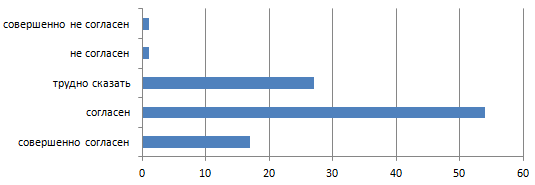 I2Методы обучения и воспитательного воздействия, применяемые педагогами школы по отношению к моему ребенку, в основном приводят к положительному результату.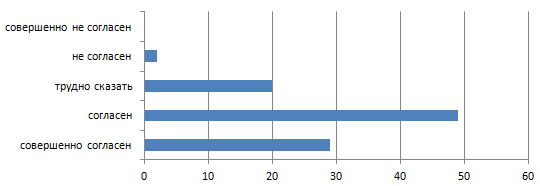 I3В нашей школе ученикам и родителям предоставляется право выбора спецкурсов, профильных классов и групп.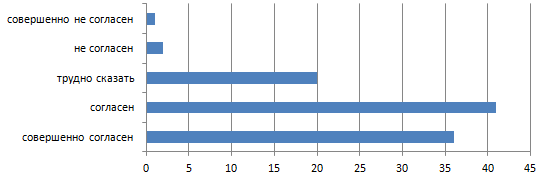 I4Наш ребенок редко жалуется не недомогание и плохое самочувствие во время уроков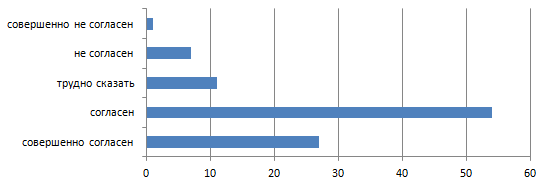 I5Результаты обучения нашего ребенка педагогами оцениваются объективно, справедливо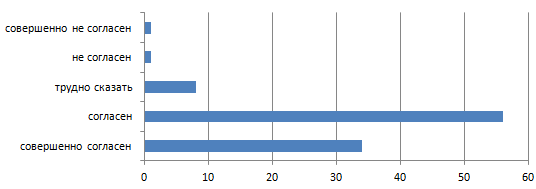 I6Педагогами осуществляется правильный и своевременный контроль за результатами обучения ребенка.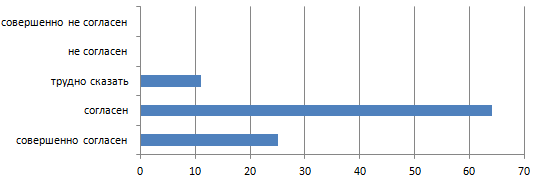 I7При обучении и воспитании ребенка педагоги школы учитывают его индивидуальные особенности.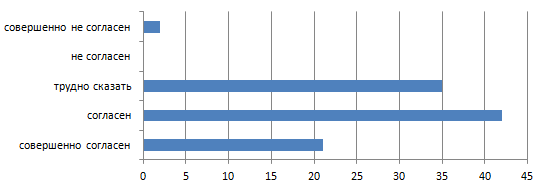 I8Я согласен с системой воспитания, действующей  в школе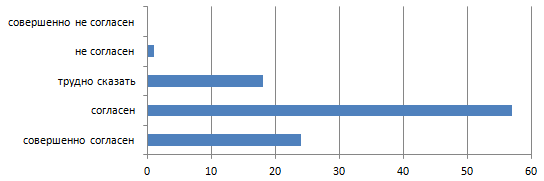 II1Считаем, что наша школа имеет хорошую материально-техническую базу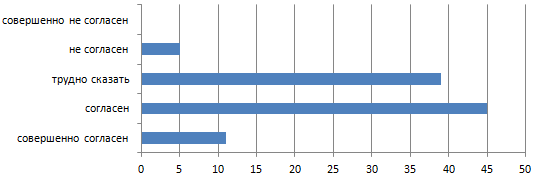 II2В нашей школе уютно, красиво, чисто.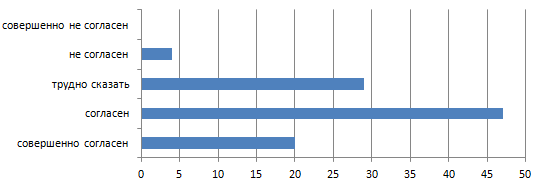 II3В нашей школе проводится  много интересных мероприятий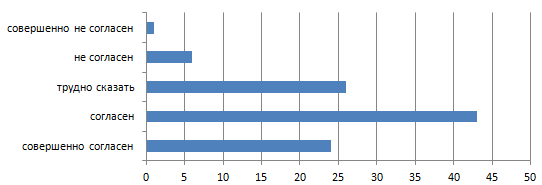 II4У детей в школе есть возможность интересно проводить свободное от занятий время.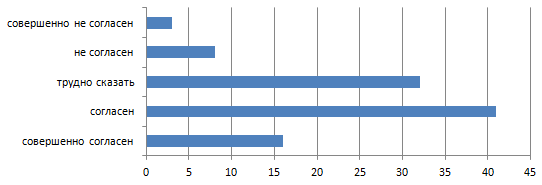 II5Организацию питания в школе считаем удовлетворительной.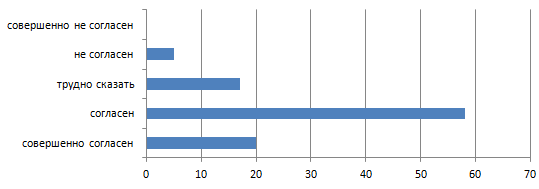 II6Для решения задач обучения и воспитания школа тесно сотрудничает с образовательными организациями, другими школами, центрами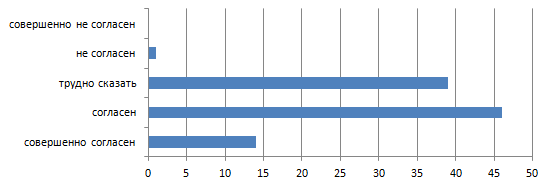 II7Работе с родителями педагоги школы придают огромное значение.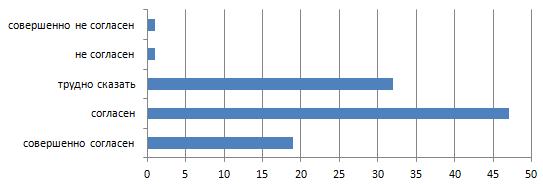 II8Мы довольны теми условиями обучения, которые созданы для детей в школе.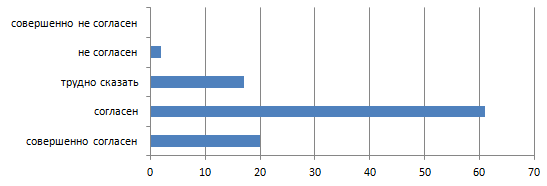 II9Учебная нагрузка в школе равномерно распределена в течение недели.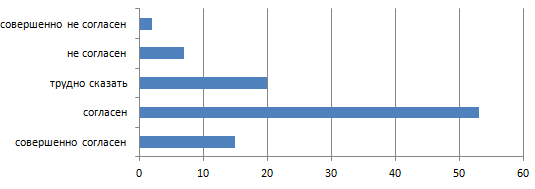 III1Учителя относятся к нашему ребенку так, как он этого заслуживает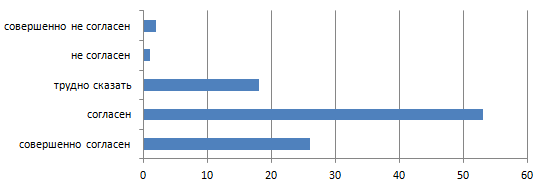 III2Учитель прислушивается к нашему родительскому мнению и учитывает его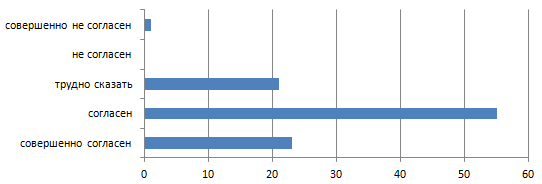 III3При решении школьных (классных) вопросов у нас существует возможность взаимодействовать с другими родителями.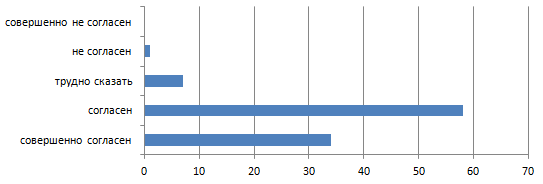 III4У нашего ребенка в основном удовлетворительное взаимоотношение с учителями.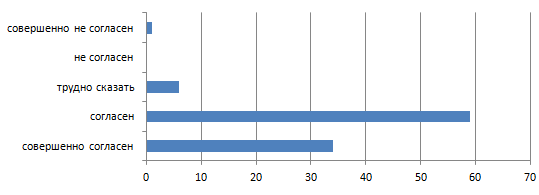 III5Нам приятно и интересно бывать на родительских собраниях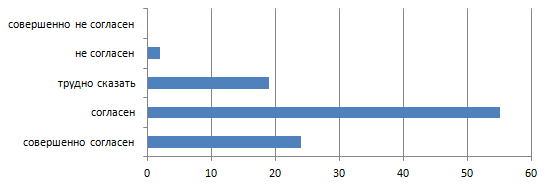 III6В нашей школе царит доброжелательная  и психологическая атмосфера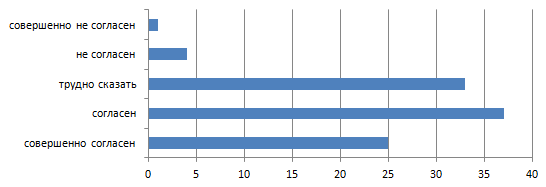 III7Наш ребенок доволен обучением в данной школе.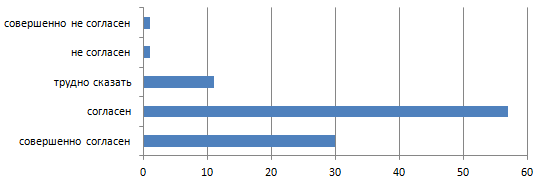 III8У нашего ребенка в основном хорошие отношения с одноклассниками.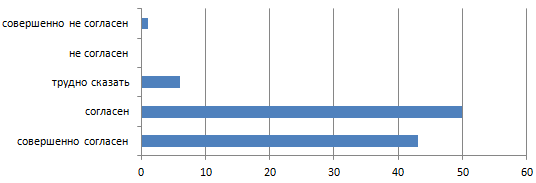 IV1Управление школой, которое осуществляет администрация, способствует, по нашему мнению, улучшению образовательного процесса.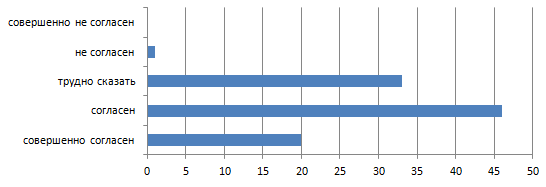 IV2В школе заботятся о здоровье наших детей, о предупреждении у них психофизических перегрузок.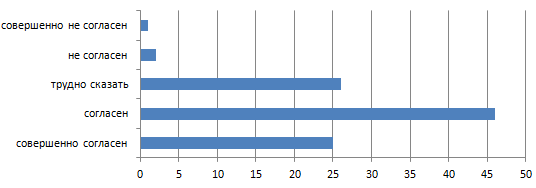 IV3При принятии управленческих решений администрация считается с мнением детей и родителей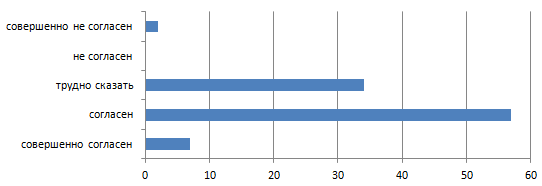 IV4У администрации школы мы всегда можем получить ответы на интересующие нас вопросы, касающиеся учебы и личности нашего ребенка.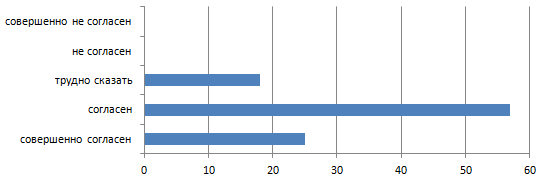 IV5Контроль за учебно-воспитательным процессом, осуществляемый администрацией, приносит явную пользу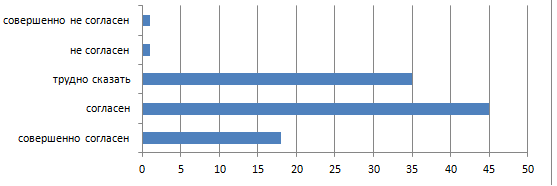 IV6За время обучения нашего ребенка в школе произошли изменения к лучшему.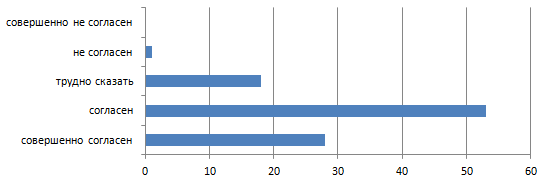 IV7Нас, родителей, в достаточной степени информируют о деятельности школы, о основных событиях происходящих в ней.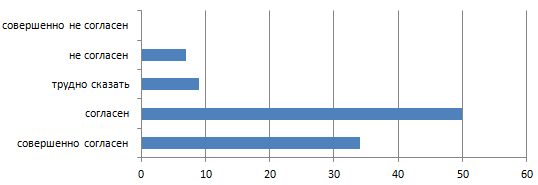 IV8Деятельность администрации нашей школы мы считаем эффективной.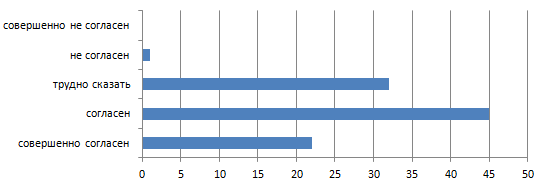 IV9Мы всегда можем при необходимости обратиться в школу за квалифицированным советом и консультацией.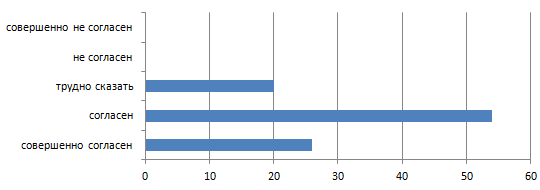 IV10Мы довольны тем, что наш ребенок обучается именно в этой школе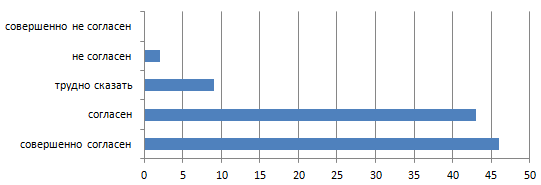 